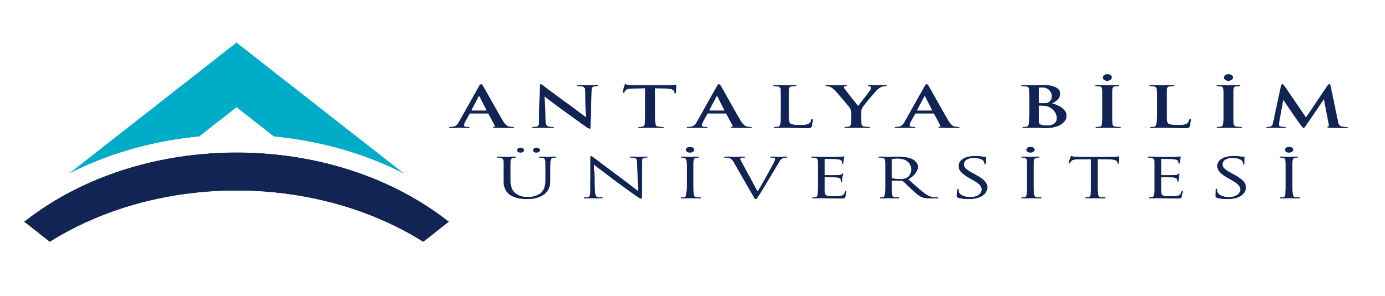                                                                                                	                                 ABÜ SÖZLEŞME NO:  ………MERKEZİ ASPİRATÖR VE KOMPRESÖR SİSTEMİ ALIM SÖZLEŞMESİMADDE 1:  TARAFLARİşbu Diş Fakültesi Merkezi Aspiratör ve Kompresör Sistemi Alım Sözleşmesi  (Bundan böyle “Sözleşme” olarak anılacaktır.) bir taraftan Çıplaklı Mah. Akdeniz Bulvarı No: 290 A Döşemealtı / ANTALYA adresinde mukim kayıtlı  ANTALYA BİLİM ÜNİVERSİTESİ (Kalekapı Vergi Dairesi –  8900232938 Vergi Numarası) (Bundan böyle "ABÜ" olarak anılacaktır) ve diğer taraftan .......................................... adresinde ............................. ticaret sicil numarasıyla kayıtlı .................................................................  (Bundan böyle “Firma" olarak anılacaktır), (Bundan böyle Firma ve ABÜ ayrı ayrı “Taraf” ve birlikte “Taraflar” olarak anılacaktır.)arasında aşağıdaki hüküm ve esaslar dahilinde imzalanmıştır. Taraflar, Sözleşmede gösterilen adreslerinin kanunî ikametgâhları olduğunu, bu adreslerindeki değişikliğin ancak karşı tarafa Noter aracılığıyla veya iadeli taahhütlü posta ile bildirilmesi halinde geçerlilik kazanacağını, işbu Sözleşmeden kaynaklanacak herhangi bir konuda tarafların bu adreslere Noter veya adli mercilerce yapılacak tebligatların kendilerine yapılmış sayılacağını ve haklarında Tebligat Kanunu hükümleri gereği geçerli bir tebligatın sonuçlarını doğuracağını  kabul ederler. Kanuni ikametgâh ancak yazılı bildirimlerle değişecektir.İşbu Sözleşme ya da herhangi bir eki, Tarafların karşılıklı yazılı mutabakatı olmadan değiştirilemez veya tadil edilemez.  Bu Sözleşme hükümlerinden herhangi bir feragat her iki Tarafça imzalanmadıkça ve yazılı olarak yapılmadıkça geçerli ve bağlayıcı olmaz. Bu Sözleşme ve onun ilgili Ekleri, taraflar arasında varılan anlaşmanın tamamını oluşturur ve taraflar arasında bu teklif ile ilgili daha önce yapılmış diğer tüm haberleşme, kontrat, yazılı veya sözlü teklifin ve anlaşmanın yerine geçer.MADDE 2:  TANIMLARAksi Taraflar tarafından kararlaştırılmadıkça işbu Sözleşmede aşağıdaki ifadeler yanlarındaki anlamları ifade etmektedir. “Geçici Kabul”: Geçici Kabul, Sisteme ait montaj işinin bitirildiği ve Sistemle ilgili gerekli kontrollerin yapılmasının ardından hizmete sunulabileceği anlamına gelmektedir. “Kesin Kabul”: Kesin Kabul, Sistemin montaj işinin bitirilmesinin ardından Sözleşme hükümleri gereğince sağlam, doğru ve çalışır vaziyette olduğu, kullanımına herhangi bir engel olmadığı anlamına gelmektedir.  “Hizmet”: Sözleşme konusu cihazların ABÜ tarafından belirlenen bina içindeki yerlerine taşınmasını, montajını, uyarlamasını, ilgili eğitimlerini, garanti süresi içindeki bakım, onarım, arıza giderme ve kalibrasyon işlemlerini kapsar. MADDE 3: KONU  Bu Sözleşmenin konusu, Ek-1’de yer alan cihazların (bundan böyle Sistem olarak anılacaktır) ABÜ’e montajının yapılarak bir bütün olarak çalışır vaziyette teslim edilmesi ve ilgili maddelerde tanımlanan koşullar uyarınca garanti hizmetinin verilmesidir. MADDE 4: SÖZLEŞMENİN YÜRÜRLÜĞE GİRMESİ Bu Sözleşme imza tarihinde yürürlüğe girecektir.MADDE 5: SÖZLEŞME SÜRESİ  Bu Sözleşme aşağıdakilerden hangisi daha sonra gerçekleşirse onun gerçekleşme tarihinde sona erer:a.    Firma‘nın tüm taahhütlerini yerine getirdiğinin taraflarca bir kabul protokolü ile belgelendirilmesi b.     Taraflarca tespit edilmiş garanti süresinin bitmesiMADDE 6: SÖZLEŞME TUTARI  İşbu Sözleşmenin konusunu oluşturan Ek-1’deki Sistem KDV Hariç toplam ................... TL (.............................)’TL’dir.Firma, Sözleşme süresi içinde herhangi yetkili bir makam tarafından ödenmesi zorunlu kılınan vergi, resim, harç, fon veya enflasyon artışı gibi malî sebeplerden ötürü Sözleşme bedelinde bir artış talep etmeyecektir.MADDE 7:ÖDEME KOŞULLARI  7.1. Firma, Sözleşme konusu ürünleri Ek'de yer alan sevkiyat takvimine uygun olarak ABÜ’e montajı yapılmış ve çalışır vaziyette teslim edecektir.7.2. Ödemelerde geçerli para birimi TL’dir. Sözleşme bedeli, ürünlerin montajı sonrası Muayene Kabul Komisyonunun onayına istinaden, Peşin olarak firma banka hesabına ödenecektir.  MADDE 8: BEDELSİZ ÜRÜNLER  Firma, Sözleşme konusu Sistem’in garanti süresi içinde, tüm donanım ve yazılım yükseltme ve güncellemelerini ücretsiz olarak sağlayacak ve uygulayacaktır.MADDE 9: SEVKİYAT VE MONTAJ 9.1. ABÜ’in Sistem için verdiği siparişler, Firma tarafından yeni parçalardan üretilmiş olarak  karşılanacaktır.9.2. Sistem’in ABÜ’de montaja hazır halde bulundurulması, yükleme öncesi ABÜ’in teyidini almak koşulu ile EK’teki sevkiyat takvimine göre yapılacaktır. Cihazların zamanında montaja hazır olmaması halinde Madde 12’deki gecikme cezası uygulanacaktır.Cihazların ..../..../2023 tarihine kadar  teslim edilmesi gerekmektedir. Ancak zorunlu hallerde İdarenin uygun görüşü ile teslim programında değişiklik yapılabilir. İdarece onaylanan bir süre uzatımı bulunduğu takdirde, Firma bu hususun kendisine tebliği tarihinden başlamak üzere beş iş günü içinde yeni duruma göre bir teslim programı düzenlemek zorundadır.Sözleşme Tasarısının eki olan “EK-8 Sevkiyat Takvimi” bu esasa göre ihale sonrası uhdesinde kalan Firma ile oluşturulacaktır.9.3. Sistem ABÜ’in belirleyeceği adreslere Firma tarafından monte edilerek çalışır vaziyette, tam ve eksiksiz, usulüne uygun olarak  teslim edilecektir. 9.4. Sistem’e ait “fabrika çıkış test belgeleri” ve “elektriksel güvenlik test belgeleri” Firma tarafından ABÜ’e teslim edilecektir.9.5. Sözleşme konusu Sistem’i oluşturan cihazların fabrika çıkışında, üreticisi tarafından tüm parametreleri içerecek şekilde Kalibrasyon testlerinin yapılmış olduğuna dair orijinal “Kalibrasyon Sertifikası” Firma tarafından ABÜ’e teslim edilecektir. “Kalibrasyon Sertifikası”ndaki kalibrasyon tarihi, cihazların sevk tarihlerinden en fazla 30 (otuz) gün öncesine ait olabilecektir.9.6. Sistem’e ait seri numaraları, tam ve eksiksiz liste halinde Firma tarafından ABÜ’e teslim edilecektir. 9.7. Sistem’in “All Risk” Sigortaları Sistem’in ABÜ tarafından teslim alınmasına kadar geçen tüm süreçleri kapsayacak şekilde (ulaşım, taşıma, montaj vb) Firma tarafından yapılacaktır. Cihazlar için kayıp veya hasar riski, cihazın, ABÜ 'in belirleyeceği bina içindeki yerlerine teslim edilmesine kadar Firma’ya aittir. Herhangi bir kayıp veya hasar durumunda ABÜ, montaj mahallindeki teslimatı izleyen 30 (otuz) gün içinde kayıp veya hasarı Firma’ya bildirecektir. Firma, herhangi bir cihaza ait kayıp veya hasar bildirimini aldığı tarihten itibaren 10 (on) gün içinde kayıp veya hasarlı cihazdan dolayı oluşan ABÜ’in zararını nasıl karşılayacağını ABÜ’e yazılı olarak bildirecek ve karşılıklı mutabakat sonucu varılan karara göre ilgili işlemleri başlatacaktır.9.8. Sistem’i oluşturan cihazların monte edileceği mahallerin montaja hazır hale getirilmesi için gerekli her türlü plan ve proje çalışması ABÜ tarafından, cihazların nakliye aracından alınarak bina içindeki ilgili yerlerine taşınması, montajı, Sistem içinde diğer cihazlar ile olan her türlü bağlantılarının yapılarak tam ve eksiksiz bir şekilde çalışır hale getirilmesi, Firma tarafından gerçekleştirilecek olup ilgili sürelere uyulmaması neticesinde ABÜ bünyesinde oluşabilecek her türlü zarar ve ziyandan Firma sorumlu olacaktır. 9.9. Montaj işlemi Sistem’in orijinal katalog bilgileri ve talimatları doğrultusunda, gerekli kontrolleri ve kalibrasyonu yapılıp yazılı olarak raporlanarak montaj işleminin başladığı tarihten itibaren 10 (On) iş günü içinde tamamlanacaktır.9.10. Montaj esnasında meydana gelebilecek ve Firma’nın sebebiyet verdiği her türlü inşaat, mekanik ve elektrik ile ilgili hasar ve zararlardan, tüm iş kazalarından Firma sorumlu olacak; bu sebeple ortaya çıkabilecek her türlü ek maliyetler, yasal sorumluluklar Firma’ ya ait olacaktır. Buna ilaveten, montaj esnasında oluşabilecek ve Firma’nın sebebiyet verdiği her türlü kaza ve benzeri istenmeyen durumlardan Firma sorumlu olup, bunlardan doğabilecek doğrudan ve dolaylı zararların ve taleplerin karşılanması Firma’ nın sorumluluğundadır. 9.11. Montajı yapılan Sistem’in eksik veya kusurlu olduğunun saptanması üzerine saptanan eksiklikler ve söz konusu eksikliklerin giderilmesi için ABÜ tarafından belirlenecek bir süre yazılı olarak Firma’ya bildirilecektir. Bu süre 20 (yirmi) günden fazla olamaz. Firma kendisine verilen süre içinde ve her türlü malzeme ve işçilik dahil olmak üzere bu eksiklikleri ücretsiz olarak gidermeyi kabul, beyan ve taahhüt eder.9.12. Ek’te bulunan Teknik Şartname detaylarına uyularak gerekli cihazların  kurulumu tam ve eksiksiz yapılacak ve çalışır vaziyette ABÜ’e teslim edilecektir.9.13. İşbu Sözleşme Taraflar arasında herhangi bir alt işverenlik ilişkisi yaratmamakta olup gerek hizmetin sunulması sırasında, gerekse de tarafların herhangi bir çalışanının veya ifa yardımcısının, işbu Sözleşme altındaki yükümlülüklerinin ifası sırasında meydana gelebilecek her türlü haksız fiil teşkil eden olay veya eylemlerinden ve 3. şahıslara verebilecek maddi, cismani ve manevi her türlü zarardan ve/veya her türlü mevzuata aykırılık ve işbu aykırılıklardan kaynaklanan üçüncü şahıs ve kurum talepleri nedeniyle münhasıran tarafların kendileri sorumludur. Tarafların, işbu Sözleşmenin ifası kapsamında uğrayabileceği olumlu/olumsuz tüm zarar ve ziyanı talep hakkı ile Sözleşmeden ve yasalardan doğan hakları da saklıdır.MADDE 10: EĞİTİM  10.1. ABÜ tarafından belirlenecek  ve Sistem’i kullanmakla görevli çalışanlara, Sistem’in montajı sırasında ve en son Sistem’in komple çalışır vaziyette tesliminden itibaren ABÜ ve Firma’nın mutabık kaldıkları bir tarihte Firma tarafından Kullanıcı Eğitimi verilecektir. Eğitim süresi sonunda eğitim alan çalışanlara Firma tarafından eğitimin tamamlandığına ve ilgili çalışanın Sistem’i kullanabilecek düzeyde olduğuna dair “Operatörlük Belgesi” tanzim edilecektir. Bu belge ile cihazı kullanacak kişinin yetkinlik ve yeterliliği Firma tarafından onaylanmış olur.10.2. Firma, Sistem’i kullanmakla görevli çalışanların her türlü yeniden eğitim taleplerini ücretsiz olarak yerine getirecektir. 10.3. Firma, Madde 10.1., 10.3. ve 10.5. kapsamında belgelendirdiği çalışanlara cihazın orijinal ve Türkçe olarak hazırlanmış KULLANMA KILAVUZU’nu verecektir. Bu Kullanma Kılavuzu orijinal kullanım kılavuzunun aynısının Türkçesi olacaktır.10.4. Aynı şekilde; ABÜ tarafından belirlenecek Diş Hekimliği Fakültesi çalışanları Sistem’in montajı sırasında ve en son Sistem’in komple çalışır vaziyette tesliminden itibaren Firma tarafından 5 (beş) iş günü süresince teknik olarak eğitilecektir. Eğitim süresi sonunda eğitimi tamamlanan çalışanlara Firma tarafından “Teknik Eğitim Belgesi” tanzim edilecektir. Firma’nın bu şekilde belgelendirdiği çalışanlar tarafından yapılan bakım, onarım ve arıza giderimleri Firma’nın kendi yetkili teknik elemanlarınca yapılmış gibi kabul edilecek ve garanti ihlali olarak sayılmayacaktır. Firma ayrıca cihazın orijinal SERVİS KILAVUZU’nu ve orijinal KULLANMA KILAVUZU’nu ABÜ tarafından belirlenecek Diş Hekimliği Fakültesi çalışanlarına verecektir.MADDE 11: GEÇİCİ KABUL – KESİN KABUL Sistem’i oluşturan her bir cihaz için Firma tarafından ABÜ’e Madde 9’daki gibi yapılan ilk teslimatı takip eden 5 (beş) gün içerisinde bir “Geçici Kabul Protokolü” hazırlanarak, taraflarca imza edilir ve “Geçici Kabul” işlemi yapılır.Sistem’in “Kesin Kabulü” ABÜ’in belirleyeceği bir komisyon tarafından yapılacaktır. Firma tarafından ABÜ’e Madde 9 ve Madde 10’da açıklandığı şekilde teslim edilen Sistem ve hizmetlerin “Kesin Kabulü”, “Geçici Kabul” Protokolünün yapıldığı tarihten itibaren en geç 20 (yirmi) gün sonra yapılacaktır. Ancak Sistem’in “Geçici Kabulün”’ün yapıldığı tarihten itibaren tespit edilen eksik ve kusurlu parçalar Firma tarafından giderilinceye kadar ABÜ, “Kesin Kabul” işlemini erteleme hakkına sahiptir. Firma ilk 30 günlük “Kesin Kabul” süresinden sonra en geç 15 (onbeş) gün içerisinde eksikliklerini tümüyle tamamlayarak Sistem’i çalışır vaziyette Kesin Kabule tekrar hazır etmek zorundadır. Kesin Kabul verilmiş olması, Sistem’in belirli bir süre kullanılması sonucunda anlaşılabilecek olan gizli ayıplar, performans eksikliği vb. hususların varlığı halinde Firma’nın bu hususlardan kaynaklanan sorumluluğunu ortadan kaldırmaz. Firma, bu hususlardan kaynaklanan eksiklikleri ücretsiz olarak giderecektir.“Kesin Kabul” işleminin yapılamaması hallerinde, ABÜ’in Sözleşmeden dönme hakkı saklıdır.  MADDE 12: GECİKME CEZASI    12.1. Firma, Sistem’i EK-8’de belirtilen teslim süresi içerisinde tamamen teslim edecektir. Firma, ABÜ tarafından yer hazırlığının tamamlandığının bildirilmesi kaydı ile Sistem’in, ABÜ’in belirlediği alana gelen nakliye aracı üstünde Firma’ya tesliminden itibaren ABÜ’in iş programına ve bu Sözleşme’nin koşullarına uygun olarak en geç 5 (beş) iş günü içerisinde montajı yapıp çalışır vaziyette “Geçici Kabul”e sunacaktır. Aksi takdirde ABÜ’e EK-1’de belirtilen, montajı yapılması geciken veya kusurlu olan ürün fiyatlarının % 0,1 (binde bir) tutarında günlük ceza ödemekle yükümlü olacağını gayrikabili rücü kabul, beyan ve taahhüt eder.12.2. Firma, Madde 11’de açıklandığı şekilde “Kesin Kabul” işleminin ertelenmesini takiben 15 gün içerisinde eksiklikleri tümüyle tamamlayarak Sistem’i çalışır vaziyette “Kesin Kabul”e tekrar hazır etmek zorundadır. Aksi takdirde ABÜ’e EK-1’de belirtilen montajı zamanında tamamlanmayan veya kusurlu ürün fiyatlarının % 0,1 (binde bir) tutarında günlük ceza ödemekle yükümlüdür.12.3. Firma’nın, ABÜ tarafından kendisine bildirilen sevkiyat takvimine uymaması durumunda ABÜ’inFirma’nın verdiği teminat mektubunu bozdurma ve/veyaMadde 7’de belirtilen ödemeleri durdurma hakkı arasından kendi takdirinde olacak şekilde seçim yapma ve ilgili hakkın kullanma yetkisi mahfuzdur. MADDE 13: ZORUNLU NEDENLER Taraflar, işbu Sözleşmeden doğan yükümlülüklerini doğal afetler, genel grev, genel salgın hastalık ve seferberlik hali ile sınırlı olan mücbir sebeplerden dolayı yerine getirememesi durumunda Sözleşmeyi tek taraflı feshedebilir. Böyle bir durumun varlığı halinde, otuz (30) gün boyunca işbu Sözleşmenin ifası kapsamında yükümlülüklerini yerine getirmeyen Taraf temerrüde düşmüş sayılmayacaktır. Bu sebeplerin geçerli olması için, Taraflardan kaynaklanan bir sorunun ileri gelmemiş ve taahhüdün yerine getirilmemesine engel nitelikte olması, ilgili yükümlülükleri yerine getirilmemesi, Tarafların bu engeli ortadan kaldırmaya gücü yetmemesi, mücbir sebeplerin yerine geldiği tarihi izleyen en geç 1 (bir) hafta içerisinde tarafların yazılı olarak bildirimde bulunması ve bu durumun yetkili merciler tarafından belgelendirilmesi zorunludur. Bu durumun 30 (otuz) günü geçmesi halinde ABÜ o güne kadar teslim edilen malların bedelini ödemek veya malları iade etmek şartı ile Sözleşmeyi fesh etmek ve o güne kadar ödemiş olduğu tutarların iadesini isteme hakkına sahiptir.MADDE 14: GARANTİ 14.1. Firma teslim ettiği Sistem ve hizmetin kusursuz ve Üreticinin belirttiği spesifikasyonlara uygun olduğunu, “Kesin Kabul” tarihinden itibaren her türlü imalat, montaj, malzeme ve işçilik hatalarına karşı 2 ( iki) yıl süre ile garanti eder. Firma ayrıca Sistem’i oluşturan cihazların ve yazılımların birbirleriyle uyumlu olacaklarını ve birlikte çalışabileceklerini de garanti eder. 14.2. Sistem’de değişecek yedek parçaların veya değişen cihazın Garanti Süresi hangisi daha fazla ise, ya takıldığı cihazın veya değişen cihazın kalan Garanti süresinin sonuna kadar veya takıldığı veya değiştiği günden itibaren 6 (altı) ay olacaktır.14.3. Garanti süresi boyunca Sistem’in kalitesi, sağlamlığı, yeni ve kusursuz olduğu Firma ‘nın garantörlüğü altındadır. Bu Sözleşme kapsamındaki cihazlara ilişkin Üretici tarafından belirlenmiş olan yıllık Koruyucu Bakım ve Kalibrasyon testlerine ait standartlar, prosedür ve talimatlar ile bu işlemlerin 1 (bir) yıl içerisinde kaç kere yapılacağına ilişkin bilgiler ekte yer almaktadır. Gerekli görüldüğünde Koruyucu Bakım ve Kalibrasyon tarihleri ABÜ yetkilileri tarafından revize edilecektir.Garanti süresi boyunca Firma tarafından ücretsiz olarak yapılacak olan periyodik Bakım/Kalibrasyon işlemleri ve bu işlemlerde değişmesi gerekli parçalar, arızalanan yedek parçaların değişimleri, güncelleme, yükseltme ve diğer hizmetlerin saatleri 08.00–18.30 saatleri arasında olmak koşulu ile ABÜ Diş Hekimliği Fakültesi tarafından belirlenecektir.  Firma Sistem’in Bakım/Kalibrasyon işlemlerini, orijinal katalog/servis kitabı bilgileri ve talimatları doğrultusunda yapacaktır ve yazılı olarak ABÜ Diş Hekimliği Fakültesi’ne raporlayacaktır.14.4. “Kesin Kabul” tarihinden itibaren tüm Sistem’in kesintisiz çalışmasını sağlayacak şekilde, kullanılması gerekli sarf, bakım/onarım malzemeleri ve yedek parçalar için (minimum) zorunlu stok niteliğini ve miktarını saptamak ve bulundurmak Firma’nın sorumluluğundadır. 14.5. Firma teslim ettiği Sistem ve hizmetin belirtilen fonksiyonları tam ve eksiksiz yerine getireceğini garanti eder.14.6. Firma teslim ettiği Sistem’in ekte yer alan Teknik Şartname (Şartnamelere) Detayları dokümanına tam ve eksiksiz olarak uyulduğunu garanti eder.14.7. Garanti edilen Sistem ve hizmete garanti süresi içinde kullanıcı hatası hariç, imalat ve montaj hatalarından dolayı bir yenileme ve/veya bir tamirat söz konusu olduğu takdirde Firma bu yenileme ve/veya tamiratı herhangi bir ek bedel talep etmeksizin yerine getirecektir.14.8. Garanti süresi içerisinde ortaya çıkan kusurların giderilmesi için ödenmesi zorunlu tüm vergi, resim, harç, gümrük, taşıma, sigorta vb. masrafları Firma tarafından karşılanacaktır..14.9. Arıza halinde Firma’nın derhal haberdar edilmesi için Firma, siparişi müteakip ABÜ’e bir telefon ve faks numarası bildirecektir. Firma, ABÜ’e her türlü arızaya müdahale etmeye yetkili kişilerin (bu kişilere ait yetki belgeleri ektedir.) tam bir listesini verecek ve değişiklikler oldukça güncelleyecektir. Herhangi bir arıza oluşumunda cihaza sadece adı bu listede yer alan kişi(ler) müdahale edebilecek(ler)dir. Firma’nın yetkili teknik ekibi arızalı cihaza mesai saatleri içerisinde arıza haberini bildiren telefon ihbarından ya da faksın çekilmesinden itibaren 5 (beş) saat içerisinde ve bulunduğu yerde müdahale edecektir. Her arıza, arıza bildirim saatinden itibaren ilk 48 (kırksekiz) saat içerisinde giderilecektir. Firma’nın cihazın arızasını arıza bildirim saatinden itibaren ilk 48 (kırksekiz) saat içinde giderememesi durumunda Firma, arızalı cihazın aynısını takip eden 96 (doksanaltı) saat içinde ABÜ’de geçici olarak kurup çalıştırmayı taahhüt eder. Yurt dışından yedek parça gelmesinin gerekli olduğu durumlarda ise, gerekli parçanın ABÜ’e teslimi için süre talep tarihinden itibaren en fazla 21 (yirmibir) gündür. Onarım sonunda taraflarca imzalanacak bir tutanakla arızanın giderildiği tasdik edilecektir. 14.10. Bu sürelerin aşılması durumunda geciken her 24 (yirmidört) saat için ABÜ’in EK-1’de yer alan, arızalı cihazın fiyatı üzerinden %0,1 (binde bir) oranında ceza talep etme hakkı saklıdır. Firma’nın arızalı cihazın aynısını 96 (doksanaltı) saat içinde ABÜ’de geçici olarak kurup çalıştırması durumunda bu ceza uygulanmayacaktır. Yurt dışından gelecek parçanın, Firma’nın elinde olmayan sebeplerle gecikmesi halinde, Firma , talep tarihinin 96 (doksanaltı) saat itibaren, ABÜ’in ihtiyacı olan hizmeti, arızalı cihazın sağladığı hizmet kalitesinin altında olmamak kaydı ile ilave bir cihaz vermek veya hizmeti ABÜ’in onay vereceği üçüncü şahıslara yaptırmak gibi yollarla sağladığı takdirde cezasız süre 30 (otuz) güne kadar uzatılabilir.14.11. Firma, Sistem’i çalışır vaziyette teslim ettikten sonra ayrıca PERFORMANS GARANTİSİ verecektir. Performans garantisi, Sistem’in garanti süresi içinde Sistem’i oluşturan her bir cihaz için toplam arıza süresini yılda en fazla 15 (onbeş) gün olarak sınırlayacaktır. Toplam arıza süresinin yılda 15 (onbeş) günü aştığı durumlarda Firma, ABÜ’e aşan her gün için Sistem’in EK-1’de ki fiyatının %0,5 (binde beş)’ini Arızalı Süre Tazminatı olarak ödeyecektir. Arızanın 15 (onbeş) günü geçerek Arızalı Süre Tazminatının geçerli olması halinde sadece Arızalı Süre Tazminatı ödenecektir.14.12. Cihazların garanti süresi içinde garanti edildiği şekilde çalışmaması durumunda Firma, 1) ilgili cihazı garanti edildiği şekilde çalışır duruma getirme veya 2) cihazı işlevsel olarak en azından eşdeğer bir cihaz ile değiştirme veya 3) cihazı ABÜ’den geri alma (“İade”) yükümlülüğü altına girdiğini kabul ve taahhüt eder. Söz konusu seçeneklerin hangisinin kullanılacağı ABÜ’in münhasır takdir yetkisindedir, Firma seçeneklerinden herhangi birini sağlamakla yükümlüdür. İade durumda, ABÜ’in ilgili cihaz için ödemiş olduğu fatura tutarı, Firma tarafından ABÜ’e, ABÜ’in ilk talebi üzerine nakden ve defaten geri ödenir.   14.13. Firma garanti süresinin bitiminden itibaren 8-9 (sekiz veya dokuz) yıl süre ile ABÜ’e yedek parça temin etmek zorundadır. Bu süreler içerisinde Firma’ın iflası, el değiştirmesi, distribütörlük değişikliği vb. gibi durumlardan dolayı ABÜ’e yedek parça temin edememesi halinde Firma, ABÜ’e EK-1’de yer alan cihaz bedelinin veya kusurlu olan ürün fiyatlarının % 0,1 (binde bir) tutarında günlük ceza ödemekle yükümlüdür.MADDE 15: İŞ SAĞLIĞI VE GÜVENLİĞİ15.1. Firma, İş Sağlığı ve Güvenliği Kanununun gereği olarak bünyesinde İSG Uzmanı ve İşyeri Hekimi bulundurduğunu (bordrosunda çalışanlar içerisinden yaptığı sözleşmesi ile beraber), veya İSG hizmetini yahut İşyeri Hekimliği hizmetini dışarıdan aldığını (OSGB Sözleşmesi ile beraber) belgelemekle yükümlüdür. Firma ayrıca, hizmeti vermekle görevli çalışanlarının; görevleri ile ilgili risk analizi raporlarını, İş Sağlığı ve Güvenliği konusundaki eğitimlerine ilişkin belgelerini, Mesleki eğitim (özel uzmanlık gerektirenler için) durumlarını gösterir belgelerini, her türlü araç-makine kullanımı için gerekli belgelerini ve İşe giriş ve periyodik muayenelerine ilişkin belgelerini ABÜ’e sağlamakla yükümlüdür. Firma, ortak kullanım alanlarını dikkate alarak, buralarda ABÜ tarafından iş sağlığı ve iş güvenliğine ilişkin olarak belirlenen genel kurallara ve yasal mevzuatta belirlenen tedbirlere kendi işçilerinin uymalarını sağlamayı kabul eder. Firma, işçilerini yapılacak iş ve riskler konusunda bilgilendirerek, işleri ile ilgili olmayan bölümlere girmemeleri ve müdahale etmemeleri konusunda kesin önlem alacaktır. 15.2.Firma, İş Sağlığı ve Güvenliği Kanunu ve işbu Sözleşmenin ifası kapsamında ABÜ’in uğrayabileceği her türlü zararı karşılamayı gayrikabili rücu kabul, beyan ve taahhüt eder. MADDE 16: KESİN TEMİNAT VE TEMİNATIN GERİ VERİLMESİ16.1. Firma, bu Sözleşmeden doğan yükümlülüklerini yerine getirip sonuçlandırıncaya kadar Sözleşme tutarının %6 (yüzde altı)’sı oranında ve garanti süresinin sonuna kadar geçerlilik süresi olan bir kesin teminat mektubunu ABÜ’e verecektir. Sözleşme bedelinde artış olması halinde, aynı oranda ilave ek teminat mektubu ABÜ’e verilecektir.16.2. Firma’nın verdiği ek teminat mektubunun süresi Garanti süresinin sonuna kadardır. Süre uzatımı, cezalı çalışma gibi Sözleşme süresinin aşılması hallerinde teminat mektubunun süresi, uzatılan süreye uygun olarak yenilenir.16.3.  Firma’nın sorumluluğu teminatı ile sınırlı değildir.16.4. Firma’nın kesin teminat mektubunun iade edilmesi için aşağıdaki şartların tümünün yerine gelmesi ve/veya Firma tarafından eksiksiz olarak tamamlanması gerekmektedira.     Garanti süresi bitimi ve b.    Sözleşmenin kapsadığı süreç içinde oluşan tazmin edilmeyi gerektiren tutar(lar)ın ABÜ’e ödendikten sonra iadesini ifade etmekte olup ilgili şartların tümünün yerine getirilmesi.MADDE 17: GİZLİLİK  17.1. Tarafların her biri Sözleşme dolayısı ile diğer taraftan edinmiş oldukları her türlü bilgi ve belgeyi  gizli bilgi ve ticari sır olarak kabul etmeyi, karşı tarafın yazılı izni olmadan, kanuni zorunluluklar hariç hiçbir kişi, kurum ve kuruluşla paylaşmamayı, çalışanlarının da bu yükümlülüklere aynen riayet etmesini sağlayacağını peşinen kabul ve taahhüt eder. 17.2. Bu Sözleşme dolayısıyla edinilen kişisel bilgiler ve Sözleşme’nin ifası sırasında Firma’nın ABÜ’den edindiği kişisel bilgiler, sadece Sözleşmenin muhatabı olan Tarafların ilgili birim yetkililerine verilmiş olup bu bilgiler üçüncü kişilere aktarılmamalı ve amacı dışında işlenmemeli, veya kullanılmamalıdır. Şu kadar ki, kanuni istisnalar (adli mercilerin talebi vs) iş bu maddenin kapsamı dışındadır. 17.3. Firma işbu Sözleşme ile edinmiş olduğu kişisel verileri ABÜ standartlarına ve mevzuata uygun şekilde muhafaza edeceğini taahhüt etmektedir.17.4. Taraflar gerek Sözleşme süresince ve gerekse Sözleşmenin sona ermesi veya feshi halinde 6698 sayılı Kişisel Verilerin Korunması Kanunu’na bağlı kalacak olup mezkur kanun kapsamında Kişisel Veri niteliği taşıyan her türlü bilgiyi, işlenmesini gerektiren amaçların ortadan kalkmasını takiben silecek, yok edecek veya anonimleştirecektir.MADDE 18: PATENTLER VE TELİF HAKLARI18.1. Üçüncü bir kişi, Firma tarafından ABÜ'e sağlanan bir ürünün, o üçüncü kişinin patentini veya telif hakkını ihlal ettiğini iddia edebilir. Böyle bir durumda ABÜ bu iddiayı derhal yazılı olarak Firma’ya bildirecektir. Firma masrafları üstlenerek bu iddia karşısında ABÜ'i savunacak ve mahkemenin kesin hükme bağlayacağı veya Firma’nın onaylamış olduğu bir anlaşmanın içerdiği bütün masrafları, tazminatları ve avukatlık-masrafını ve ücretini ödeyecektir. Şöyle ki, işbu hüküm ile Firma, ABÜ’in her türlü zarardan ari tutacağını kabul, beyan ve taahhüt etmektedir.18.2. Firma, ABÜ’in yazılı onayı olmaksızın ABÜ’in ismini, logosunu reklam ya da benzeri bir amaçla tanıtımlarında veya referans listesinde kullanamaz.  MADDE 19: VERGİ RESİM VE HARÇLAR     Bu Sözleşmenin imzalanması nedeni ile ortaya çıkabilecek damga vergisi dahil her türlü vergi, resim, harç v.s. masrafları Firma’ya ait olacaktır. MADDE 20: FERAGAT SAYILMAMA  ABÜ’in bu Sözleşmeden doğan hak, yetki ve imtiyazı kullanmaması ya da kullanmakta gecikmesi bu hak, yetki ve imtiyazdan feragat ettiği anlamına gelmeyeceği gibi, bir hak, yetki ve imtiyazın tek başına ya da kısmen kullanılması onun daha sonra kullanılmasını ya da başka bir hak, yetki ve imtiyazın kullanılmasını engellemez. MADDE 21: BAKIM  ONARIM SÖZLEŞMESİ Garanti süresinin bitiminde ABÜ ile Firma arasındaki karşılıklı yazılı muatbakat sağlanması durumunda Bakım Onarım Sözleşmesi yapılacaktır.  MADDE 22: SÖZLEŞMENİN FESHİ Firma’nın bu Sözleşmede belirtilen yükümlülüklerin tamamını ve/veya bir kısmını hiç veya gereği gibi yerine getirmemesi halinde ABÜ, Sözleşmeyi herhangi bir bildirim yapmasına gerek olmaksızın derhal feshetme ve cezai şart olarak Firma’nın ABÜ ile ilgili her türlü alacağına el koyarak, teminatını nakde çevirme hakkına sahiptir. Firma’nın alacak ve teminatları ABÜ’in uğradığı maddi kayıpları karşılamaması halinde Firma bu zararı ayrıca tazmin etmeyi kabul, beyan ve taahhüt eder.MADDE 23: SÖZLEŞMENİN DEVRİ     Firma bu Sözleşmeden doğan hak ve yükümlülüklerini ABÜ’in yazılı onayı alınmadan hiçbir suretle başkasına devredemez.MADDE 24: İHTİLAFLARIN HALLİ 24.1. İşbu Sözleşme Türk Hukuku’na tabi olup Taraflar bu Sözleşmenin uygulanmasından ve yorumlanmasından doğacak uyuşmazlıkları öncelikle kendi aralarında sulhen halletmeye gayret edeceklerdir. Sulhen halledilemeyen tüm uyuşmazlıkların hallinde Antalya (Merkez) Mahkemeleri ve İcra Daireleri yetkilidir. 24.2. Herhangi bir zamanda bu Sözleşme hükümlerinden biri veya birden fazlası herhangi bir ülkede geçersiz, yasadışı veya icra edilemez hale geldiği takdirde, bu durum diğer hükümlerin geçerliliğini, yasallığını veya icra kabiliyetini herhangi bir şekilde etkilemez veya ortadan kaldırmaz. 24.3. Bir yetkili mahkeme işbu Sözleşmenin herhangi bir madde veya hükmünün geçersiz, hukuka aykırı veya icra edilemez olduğuna karar verdiği takdirde, bu durum Sözleşmenin diğer madde veya hükümlerini ya da Sözleşmenin bütününü etkilemeyecek, fakat söz konusu yetkili mahkemenin kanaatine göre söz konusu madde veya hüküm icra edilebilecek şekilde değiştirilmiş sayılacak ve tarafların hak ve yükümlülükleri de, tarafların burada belirtilen amaç ve mutabakatına mümkün olduğu kadar uygun bir şekilde yorumlanacak ve uygulanacaktır.24.4. İşbu Sözleşmenin hiçbir hükmü, ABÜ’in sözleşme ya da kanunlardan doğan diğer tüm talep ve dava haklarına halel getirmez.  MADDE 25: DELİL SÖZLEŞMESİ İş bu Sözleşmenin yürütülmesi, yorumlanması veya doğacak her türlü ihtilaflarda taraflar  ABÜ’in defter ve evrak ve bilgisayar kayıtlarının ve tespitlerinin HMK’nın 193. maddesi gereğince münhasır delil teşkil edeceğini, bunlara karşı her türlü itiraz  hakkından feragat ettiğini  ve ABÜ’in bu kayıtlarının  kat’i delil oluşturacağını karşılıklı olarak kabul beyan ve taahhüt ederler.MADDE 26: SÖZLEŞME VE EKLERİ Bu Sözleşme (bu madde dâhil) 26 (yirmialtı) madde ve 11 (onbir) ekten ibaret olup aşağıda belirtilen Ek’ler Sözleşmenin ayrılmaz bir parçasıdır. Bu Sözleşme, 2 (iki) nüsha olarak düzenlenip ....................................... tarihinde  imzalanmıştır.- EK 1: EKİPMAN/CİHAZ MİKTAR/BİRİM FİYAT LİSTESİ- EK 2: FİRMA YETKİLİ TEKNİK PERSONEL LİSTESİ VE YETKİ BELGELERİ- EK 3: ÜRETİCİ VE SATICI GARANTİ BELGESİ- EK 4: STANDART KALİTE BELGELERİ (CE,ISO,FDA,TSE VS)- EK 5: KESİN TEMİNAT MEKTUBU - EK 6: FİRMA YETKİLİSİ İMZA SİRKÜLERİ- EK 7 : TEKNİK ŞARTNAMELER - EK 8 : SEVKİYAT TAKVİMİ- EK 9 : SİSTEM BAKIM-KALİBRASYON PERİYOTLARI VE İŞLEM DETAYLARI- EK 10: İŞ SAĞLIĞI VE GÜVENLİĞİ EVRAKLARI- EK 11: EĞİTİM DÖKÜMANLARI              ANTALYA BİLİM                                                            FİRMA                      ÜNİVERSİTESİ                                                                            İmza                                                                                    İmza                                              .İsim                                                                                     İsim                                               . 